2019年度部门决算公开文本香河县地方志编纂委员会办公室二〇二〇年九月目    录第一部分   部门概况一、部门职责二、机构设置第二部分   2019年部门决算情况说明一、收入支出决算总体情况说明二、收入决算情况说明三、支出决算情况说明四、财政拨款收入支出决算总体情况说明五、一般公共预算“三公”经费支出决算情况说明六、预算绩效情况说明七、其他重要事项的说明第三部分  名词解释第四部分  2019年度部门决算报表一、部门职责（一）编写《香河县志》1.制定县志纲目。志书的基础在于纲目，只有制定出好的志书纲目，才能为志书的编纂打下良好基础。2.搜集整理县志资料。根据县志纲目列出系统的调查提纲，深入各单位调查县志所需资料，并根据调查的资料进行鉴别、整理、编写短篇。3.统编志书。志书为百科全书，内容无所不有，在统编过程中既要考虑编、章、节的衔接，又不能重复；既要反映出新的观点，又不能发议论，寓观点于秉笔直书之中。（二）参与上级志书、年鉴等的编纂除本县志书的编写任务外，国家、省、市、县还随时下达一些编写任务，尤其是《河北年鉴》和《廊坊年鉴》的编写，县志办要按照上级的安排部署，按质按量及时完成上级下达的编写任务。（三）指导基层志书的编纂随着志书编纂业务范围的扩大，许多基层单位将逐步开展志书的编纂工作，比如厂志、院志、机关志、乡镇志、村志等。县志办公室负责对基层志书编纂的业务指导，保证基层志书的质量。二、机构设置从决算编报单位构成看，纳入2019 年度本部门决算汇编范围的独立核算单位（以下简称“单位”）共1个，具体情况如下：一、收入支出决算总体情况说明本部门2019年度收支总计（含结转和结余）257.09万元。与2018年度决算相比，收支各增加13.98万元、17.25万元，增长6%和8%，主要原因是人员调入，人员经费增加。二、收入决算情况说明本部门2019年度本年收入合计254.99万元，其中：财政拨款收入254.99万元，占100%，无其他收入。三、支出决算情况说明本部门2019年度本年支出合计253.31万元，其中：基本支出253.31万元，占100%，无其他支出。四、财政拨款收入支出决算总体情况说明（一）财政拨款收支与2018 年度决算对比情况本部门2019年度形成的财政拨款收支均为一般公共预算财政拨款，其中本年收入254.99万元,比2018年度增加22.56万元，增长10%，主要是人员经费；本年支出253.31万元，增加17.25万元，增长8%，主要是人员经费支出。（二）财政拨款收支与年初预算数对比情况本部门2019年度一般公共预算财政拨款收入254.99万元，完成年初预算的100%；本年支出253.31万元，完成年初预算的99.34%,比年初预算减少1.68万元，决算数小于预算数主要原因是主要是缩减公务用车运行维护费支出。财政拨款支出决算结构情况。2019 年度财政拨款支出253.31万元，主要用于以下方面一般公共服务（类）支出200.99万元，占79.35%，；社会保障和就业（类）支出 42.93万元，占16.95%；住房保障（类）支出6.93万元，占 2.74%;卫生健康支出4.13万元，占1.63%。（四）一般公共预算基本支出决算情况说明2019 年度财政拨款基本支出253.31万元，其中：人员经费 157.12万元，主要包括基本工资、津贴补贴、奖金、伙食补助费、绩效工资、机关事业单位基本养老保险缴费、职业年金缴费、职工基本医疗保险缴费、公务员医疗补助缴费、住房公积金、医疗费、其他社会保障缴费、其他工资福利支出、离休费、退休费、抚恤金、生活补助、医疗费补助、奖励金、其他对个人和家庭的补助支出；公用经费 96.19万元，主要包括办公费、印刷费、咨询费、手续费、水费、电费、邮电费、取暖费、物业管理费、差旅费、因公出国（境）费用、维修（护）费、租赁费、会议费、培训费、公务接待费、专用材料费、劳务费、委托业务费、工会经费、福利费、公务用车运行维护费、其他交通费用、税金及附加费用、其他商品和服务支出、办公设备购置、专用设备购置、信息网络及软件购置更新、公务用车购置、其他资本性支出。五、一般公共预算“三公” 经费支出决算情况说明本部门2019年度“三公”经费支出共计1.57万元，完成预算的62.68%,较预算减少0.93万元，降低37.32%，主要是缩减公务用车运行维护费支出；较2018年度增加1.17万元，增长290%，主要是单位公务用车调整，2019年度划转车辆较以前车辆保险费用和维护费用增加；公务接待费增加0.09万元，由于2018年度无公务接待费支出，2019年度支出比例增加。具体情况如下：因公出国（境）费支出0万元。。本部门2019年度因公出国（境）团组0个、共0人，参加其他单位组织的因公出国（境）团组0个、共0人，无本单位组织的出国（境）团组。因公出国（境）费支出较预算无增减，较上年无增减。（二）公务用车购置及运行维护费支出1.47万元。本部门2019年度公务用车购置及运行维护费较预算减少0.93万元，降低38.75%,主要是压减公车使用频率；较上年增加1.07万元，增加267%,主要是单位公务用车调整，2019年度划转车辆较以前车辆保险费用和维护费用增加。其中：公务用车购置费：本部门2019年度公务用车购置量0辆，发生“公务用车购置”经费支出0万元。本部门2019年度未发生“公务用车购置”经费支出，与年初预算持平，与2018年度决算支出持平。公务用车运行维护费：本部门2019年度单位公务用车保有量1辆。公车运行维护费支出较预算减少0.93万元，降低38.75%,主要是压减公车使用频率；增加较上年1.07万元，增长267%,主要是主要是单位公务用车调整，2019年度划转车辆较以前车辆保险费用和维护费用增加。（三）公务接待费支出0.09万元。本部门2019年度公务接待共1批次、14人次。公务接待费支出较预算减少0.01万元，降低10%,主要是合理安排支出；较上年度增加0.09万元，增加100%,主要是上年度无公务接待支出。六、预算绩效情况说明1. 预算绩效管理工作开展情况。根据预算绩效管理要求，本部门组织对2019年度一般公共预算项目支出全面开展绩效自评，组织对“《香河年鉴》编修经费”“地方志网站建设经费”等8个项目开展了部门评价，涉及一般公共预算支出84.1万元，政府性基金预算支出0万元。所有项目均为部门内部开展绩效评价。从评价情况来看，我部门社会效益良好，绩效综合评价等级“优”。2. 部门决算中项目绩效自评结果。本部门在今年部门决算公开中反映 《香河年鉴》编修经费项目及 地方志网站建设经费项目等8个项目绩效自评结果。《香河年鉴》编修经费项目自评综述：根据年初设定的绩效目标，《香河年鉴》编修经费项目绩效自评得分为100分（绩效自评表附后）。全年预算数为25.9万元，执行数为25.9万元，完成预算的100%。项目绩效目标完成情况：年鉴编修出版任务顺利完成。发现的主要问题及原因：一是供稿人员专业能力有待提高，需加强业务培训；二是成本材料价格上涨，资金不足。下一步改进措施：一是加强业务培训；二是积极争取资金，保证年鉴编修工作开展。方志馆网络维护经费项目自评综述：根据年初设定的绩效目标，方志馆网络维护经费项目绩效自评得分为100分（绩效自评表附后）。全年预算数为2万元，执行数为2万元，完成预算的100%。项目绩效目标完成情况：方志馆网站运转正常，香河地方志公众号和VR小程序运转正常，地方志资源得到有效开发利用。发现的主要问题及原因：一是供稿人员专业能力有待提高，需加强业务培训；二是网速慢，资金不足。下一步改进措施：一是加强业务培训；二是积极争取资金，和网络公司协商提速。网络租赁费项目自评综述：根据年初设定的绩效目标，网络租赁费项目绩效自评得分为100分（绩效自评表附后）。全年预算数为1.2万元，执行数为1.2万元，完成预算的100%。项目绩效目标完成情况：光纤网络畅通，及时完成财政各项任务。发现的主要问题及原因：网速慢。下一步改进措施：和网络公司协商提速。全国志书购买经费项目自评综述：根据年初设定的绩效目标，全国志书购买经费项目绩效自评得分为100分（绩效自评表附后）。全年预算数为10万元，执行数为10万元，完成预算的100%。项目绩效目标完成情况：按计划购买志书，充实方志馆馆藏，丰富地方志地情资料。由于资金不足，未能达到计划购买量。发现的主要问题及原因：资金不足。下一步改进措施：积极争取资金，丰富馆藏。志书修编工作经费项目自评综述：根据年初设定的绩效目标，志书修编工作经费项目绩效自评得分为98.9分（绩效自评表附后）。全年预算数为13万元，执行数为11.59万元，完成预算的89%。项目绩效目标完成情况：志书修编工作顺利开展。按月支付劳务派遣人员工资及保险，无拖欠现象，保证单位工作顺利开展。地方志事务管理经费项目自评综述：根据年初设定的绩效目标，地方志事务管理经费项目绩效自评得分为100分（绩效自评表附后）。全年预算数为2万元，执行数为2万元，完成预算的100%。项目绩效目标完成情况：完成全年地方志事务综合管理工作，保障机关正常运转。发现的问题：地方志事务管理是地方志工作综合性管理，涉及方面很多，对一些地方志条例法规不够熟悉。改进方法和措施：加强学习，必要时进行培训。志书修编经费项目自评综述：根据年初设定的绩效目标，志书修编经费项目绩效自评得分为100分（绩效自评表附后）。全年预算数为15万元，执行数为15万元，完成预算的100%。项目绩效目标完成情况：旧志翻印，保证地情资料的延续性和使用需求。发现的问题：无。改进方法和措施：无。《安平村镇志》编修经费项目自评综述：根据年初设定的绩效目标，《安平村镇志》编修经费项目绩效自评得分为24分（绩效自评表附后）。全年预算数为15万元，执行数为0万元，完成预算的100%。项目绩效目标完成情况：由于机构改革，编修人员变动，未能完成。发现的问题：无。改进方法和措施：无。财政评价项目绩效评价结果2019年度，本部门无财政评价项目。七、其他重要事项的说明（一）机关运行经费情况本部门2019年度机关运行经费支出96.19万元，比2018年度增加2.63万元，增长2.81%。主要原因是人员增加，相关费用增加。（二）政府采购情况本部门2019年度政府采购支出总额0万元，从采购类型来看，政府采购货物支出0 万元、政府采购工程支出0万元、政府采购服务支出 0万元。授予中小企业合同金0万元，占政府采购支出总额的0%，其中授予小微企业合同金额0万元，占政府采购支出总额的0%。（三）国有资产占用情况截至2019年12月31日，本部门共有车辆1辆，与上年相比无增减。其中，副部（省）级及以上领导用车0辆，主要领导干部用车0辆，机要通信用车1辆，应急保障用车0辆，执法执勤用车0辆，特种专业技术用车0辆，离退休干部用车0辆，其他用车0辆，无其他用车。单位价值50万元以上通用设备0台（套），与上年相比无增减，单位价值100万元以上专用设备0台（套），与上年相比无增减。（四）其他需要说明的情况1. 本部门2019年度政府性基金预算无收支及结转结余情况，故财决批复08表以空表列示。本部门2019年度国有资本经营财政拨款支出无收支及结转结余情况，故财决批复09表以空表列示。2. 由于决算公开表格中金额数值应当保留两位小数，公开数据为四舍五入计算结果，个别数据合计项与分项之和存在小数点后差额，特此说明。（一）财政拨款收入：本年度从本级财政部门取得的财政拨款，包括一般公共预算财政拨款和政府性基金预算财政拨款。（二）事业收入：指事业单位开展专业业务活动及辅助活动所取得的收入。（三）其他收入：指除上述“财政拨款收入”“事业收入”“经营收入”等以外的收入。（四）用事业基金弥补收支差额：指事业单位在用当年的“财政拨款收入”“财政拨款结转和结余资金”“事业收入”“经营收入”“其他收入”不足以安排当年支出的情况下，使用以前年度积累的事业基金（事业单位当年收支相抵后按国家规定提取、用于弥补以后年度收支差额的基金）弥补本年度收支缺口的资金。（五）年初结转和结余：指以前年度尚未完成、结转到本年仍按原规定用途继续使用的资金，或项目已完成等产生的结余资金。（六）结余分配：指事业单位按照事业单位会计制度的规定从非财政补助结余中分配的事业基金和职工福利基金等。（七）年末结转和结余：指单位按有关规定结转到下年或以后年度继续使用的资金，或项目已完成等产生的结余资金。（八）基本支出：填列单位为保障机构正常运转、完成日常工作任务而发生的各项支出。（九）项目支出：填列单位为完成特定的行政工作任务或事业发展目标，在基本支出之外发生的各项支出（十）基本建设支出：填列由本级发展与改革部门集中安排的用于购置固定资产、战略性和应急性储备、土地和无形资产，以及购建基础设施、大型修缮所发生的一般公共预算财政拨款支出，不包括政府性基金、财政专户管理资金以及各类拼盘自筹资金等。（十一）其他资本性支出：填列由各级非发展与改革部门集中安排的用于购置固定资产、战备性和应急性储备、土地和无形资产，以及购建基础设施、大型修缮和财政支持企业更新改造所发生的支出。（十二）“三公”经费：指部门用财政拨款安排的因公出国（境）费、公务用车购置及运行费和公务接待费。其中，因公出国（境）费反映单位公务出国（境）的国际旅费、国外城市间交通费、住宿费、伙食费、培训费、公杂费等支出；公务用车购置及运行费反映单位公务用车购置支出（含车辆购置税、牌照费）及按规定保留的公务用车燃料费、维修费、过桥过路费、保险费、安全奖励费用等支出；公务接待费反映单位按规定开支的各类公务接待（含外宾接待）支出。（十三）其他交通费用：填列单位除公务用车运行维护费以外的其他交通费用。如公务交通补贴、租车费用、出租车费用，飞机、船舶等燃料费、维修费、保险费等。（十四）公务用车购置：填列单位公务用车车辆购置支出（含车辆购置税、牌照费）。（十五）其他交通工具购置：填列单位除公务用车外的其他各类交通工具（如船舶、飞机等）购置支出（含车辆购置税、牌照费）。（十六）机关运行经费：指为保障行政单位（包括参照公务员法管理的事业单位）运行用于购买货物和服务的各项资金，包括办公及印刷费、邮电费、差旅费、会议费、福利费、日常维修费、专用材料以及一般设备购置费、办公用房水电费、办公用房取暖费、办公用房物业管理费、公务用车运行维护费以及其他费用。（十七）经费形式:按照经费来源，可分为财政拨款、财政性资金基本保证、财政性资金定额或定项补助、财政性资金零补助四类。注：本表反映部门本年度“三公”经费支出预决算情况。其中：预算数为“三公”经费全年预算数，反映按规定程序调整后的预算数；决算数是包括当年一般公共预算财政拨款和以前年度结转资金安排的实际支出。											注：本部门本年度无相关收入（或支出、收支及结转结余等）情况，按要求空表列示。注：本部门本年度无相关收入（或支出、收支及结转结余等）情况，按要求空表列示。序号单位名称单位基本性质经费形式1香河县地方志编纂委员会办公室(本级)财政补助事业单位财政拨款23…………………项目支出绩效自评表 项目支出绩效自评表 项目支出绩效自评表 项目支出绩效自评表 项目支出绩效自评表 项目支出绩效自评表 项目支出绩效自评表 项目支出绩效自评表 项目支出绩效自评表 项目支出绩效自评表 项目支出绩效自评表 项目支出绩效自评表 项目支出绩效自评表 项目支出绩效自评表 项目支出绩效自评表 项目支出绩效自评表 项目支出绩效自评表 项目支出绩效自评表 项目支出绩效自评表 项目支出绩效自评表 （  2019 年度）（  2019 年度）（  2019 年度）（  2019 年度）（  2019 年度）（  2019 年度）（  2019 年度）（  2019 年度）（  2019 年度）（  2019 年度）（  2019 年度）（  2019 年度）（  2019 年度）（  2019 年度）（  2019 年度）（  2019 年度）（  2019 年度）（  2019 年度）（  2019 年度）（  2019 年度）项目名称项目名称项目名称项目名称《香河年鉴》编修经费《香河年鉴》编修经费《香河年鉴》编修经费《香河年鉴》编修经费《香河年鉴》编修经费《香河年鉴》编修经费《香河年鉴》编修经费《香河年鉴》编修经费《香河年鉴》编修经费《香河年鉴》编修经费《香河年鉴》编修经费《香河年鉴》编修经费《香河年鉴》编修经费《香河年鉴》编修经费《香河年鉴》编修经费《香河年鉴》编修经费主管部门及代码主管部门及代码主管部门及代码主管部门及代码　776　776　776　776　776　776实施单位：香河县地方志编纂委员会办公室实施单位：香河县地方志编纂委员会办公室实施单位：香河县地方志编纂委员会办公室实施单位：香河县地方志编纂委员会办公室实施单位：香河县地方志编纂委员会办公室实施单位：香河县地方志编纂委员会办公室实施单位：香河县地方志编纂委员会办公室实施单位：香河县地方志编纂委员会办公室实施单位：香河县地方志编纂委员会办公室实施单位：香河县地方志编纂委员会办公室项目资金                    （万元）项目资金                    （万元）项目资金                    （万元）项目资金                    （万元）年初预算数（A）年初预算数（A）年初预算数（A）全年执行数（B）全年执行数（B）分值（10分）分值（10分）执行率（B/A)执行率（B/A)执行率（B/A)得分得分得分计算方法项目资金                    （万元）项目资金                    （万元）项目资金                    （万元）项目资金                    （万元）年度资金总额：年度资金总额：年度资金总额：25.9万元25.9万元25.9万元25.9万元25.9万元1010100%100%100%1010执行率*该指标分值，最高不得超过分值上限。项目资金                    （万元）项目资金                    （万元）项目资金                    （万元）项目资金                    （万元）    其中：财政拨款    其中：财政拨款    其中：财政拨款25.9万元 25.9万元 25.9万元 25.9万元25.9万元1010100%100%100%1010执行率*该指标分值，最高不得超过分值上限。项目资金                    （万元）项目资金                    （万元）项目资金                    （万元）项目资金                    （万元）          其他资金          其他资金          其他资金执行率*该指标分值，最高不得超过分值上限。年度总体目标年初设定目标：  出版《香河年鉴(2019)》。根据地方志职责目标，编修出版《香河年鉴》，出精品年鉴，全力打造香河地方志一流、精品形象。年初设定目标：  出版《香河年鉴(2019)》。根据地方志职责目标，编修出版《香河年鉴》，出精品年鉴，全力打造香河地方志一流、精品形象。年初设定目标：  出版《香河年鉴(2019)》。根据地方志职责目标，编修出版《香河年鉴》，出精品年鉴，全力打造香河地方志一流、精品形象。年初设定目标：  出版《香河年鉴(2019)》。根据地方志职责目标，编修出版《香河年鉴》，出精品年鉴，全力打造香河地方志一流、精品形象。年初设定目标：  出版《香河年鉴(2019)》。根据地方志职责目标，编修出版《香河年鉴》，出精品年鉴，全力打造香河地方志一流、精品形象。年初设定目标：  出版《香河年鉴(2019)》。根据地方志职责目标，编修出版《香河年鉴》，出精品年鉴，全力打造香河地方志一流、精品形象。年初设定目标：  出版《香河年鉴(2019)》。根据地方志职责目标，编修出版《香河年鉴》，出精品年鉴，全力打造香河地方志一流、精品形象。年初设定目标：  出版《香河年鉴(2019)》。根据地方志职责目标，编修出版《香河年鉴》，出精品年鉴，全力打造香河地方志一流、精品形象。年初设定目标：  出版《香河年鉴(2019)》。根据地方志职责目标，编修出版《香河年鉴》，出精品年鉴，全力打造香河地方志一流、精品形象。年度总体目标完成情况综述：高质量完成《香河年鉴（2019）》编修、评审工作，并交付印刷厂印刷。年度总体目标完成情况综述：高质量完成《香河年鉴（2019）》编修、评审工作，并交付印刷厂印刷。年度总体目标完成情况综述：高质量完成《香河年鉴（2019）》编修、评审工作，并交付印刷厂印刷。年度总体目标完成情况综述：高质量完成《香河年鉴（2019）》编修、评审工作，并交付印刷厂印刷。年度总体目标完成情况综述：高质量完成《香河年鉴（2019）》编修、评审工作，并交付印刷厂印刷。年度总体目标完成情况综述：高质量完成《香河年鉴（2019）》编修、评审工作，并交付印刷厂印刷。年度总体目标完成情况综述：高质量完成《香河年鉴（2019）》编修、评审工作，并交付印刷厂印刷。年度总体目标完成情况综述：高质量完成《香河年鉴（2019）》编修、评审工作，并交付印刷厂印刷。年度总体目标完成情况综述：高质量完成《香河年鉴（2019）》编修、评审工作，并交付印刷厂印刷。年度总体目标完成情况综述：高质量完成《香河年鉴（2019）》编修、评审工作，并交付印刷厂印刷。绩效指标一级指标一级指标二级指标三级指标三级指标分值分值年度指标值(A)年度指标值(A)全年实际值(B)得分计算方法得分计算方法得分计算方法得分计算方法得分计算方法得分得分未完成原因分析未完成原因分析产
出
指
标
(50分)数量指标800册20800册800册完成值达到指标值，记满分；未达到指标值，按B/A或A/B*该指标分值记分。20产
出
指
标
(50分)质量指标达到出版标准10符合标准符合标准1.若为定性指标，则根据“四档”原则分别按照指标分值的100-90%(含90%)、90-75%(含75%)、75-60%(含60%)、60-0%来记分。2.若为定量指标，完成值达到指标值，记满分；未达到指标值，按B/A或A/B*该指标分值记分。10产
出
指
标
(50分)进度指标100%10100%100%1.若为定性指标，则根据“四档”原则分别按照指标分值的100-90%(含90%)、90-75%(含75%)、75-60%(含60%)、60-0%来记分。2.若为定量指标，完成值达到指标值，记满分；未达到指标值，按B/A或A/B*该指标分值记分。10产
出
指
标
(50分)成本指标13.2万元1013.2万元13.2万元1.若为定性指标，则根据“四档”原则分别按照指标分值的100-90%(含90%)、90-75%(含75%)、75-60%(含60%)、60-0%来记分。2.若为定量指标，完成值达到指标值，记满分；未达到指标值，按B/A或A/B*该指标分值记分。10效
果
指
标
(40分)效益指标推介和获奖项目媒体宣传率（%）20＞50%100%1.若为定性指标，则根据“四档”原则分别按照指标分值的100-90%(含90%)、90-75%(含75%)、75-60%（含60%）、60-0%来记分。
2.若为定量指标，完成值达到指标值，记满分；未达到指标值，按B/A或A/B*该指标分值记分。20效
果
指
标
(40分)服务对象
满意度指标读者满意度20≥90%90%同效益指标得分计算方式。20总分：100总分：100总分：100总分：100总分：100总分：100总分：100总分：100总分：100总分：100项目支出绩效自评表 项目支出绩效自评表 项目支出绩效自评表 项目支出绩效自评表 项目支出绩效自评表 项目支出绩效自评表 项目支出绩效自评表 项目支出绩效自评表 项目支出绩效自评表 项目支出绩效自评表 项目支出绩效自评表 项目支出绩效自评表 项目支出绩效自评表 项目支出绩效自评表 项目支出绩效自评表 项目支出绩效自评表 项目支出绩效自评表 项目支出绩效自评表 项目支出绩效自评表 项目支出绩效自评表 （  2019 年度）（  2019 年度）（  2019 年度）（  2019 年度）（  2019 年度）（  2019 年度）（  2019 年度）（  2019 年度）（  2019 年度）（  2019 年度）（  2019 年度）（  2019 年度）（  2019 年度）（  2019 年度）（  2019 年度）（  2019 年度）（  2019 年度）（  2019 年度）（  2019 年度）（  2019 年度）项目名称项目名称项目名称项目名称方志馆网络维护经费方志馆网络维护经费方志馆网络维护经费方志馆网络维护经费方志馆网络维护经费方志馆网络维护经费方志馆网络维护经费方志馆网络维护经费方志馆网络维护经费方志馆网络维护经费方志馆网络维护经费方志馆网络维护经费方志馆网络维护经费方志馆网络维护经费方志馆网络维护经费方志馆网络维护经费主管部门及代码主管部门及代码主管部门及代码主管部门及代码　776　776　776　776　776　776实施单位：香河县地方志编纂委员会办公室实施单位：香河县地方志编纂委员会办公室实施单位：香河县地方志编纂委员会办公室实施单位：香河县地方志编纂委员会办公室实施单位：香河县地方志编纂委员会办公室实施单位：香河县地方志编纂委员会办公室实施单位：香河县地方志编纂委员会办公室实施单位：香河县地方志编纂委员会办公室实施单位：香河县地方志编纂委员会办公室实施单位：香河县地方志编纂委员会办公室项目资金                    （万元）项目资金                    （万元）项目资金                    （万元）项目资金                    （万元）年初预算数（A）年初预算数（A）年初预算数（A）全年执行数（B）全年执行数（B）分值（10分）分值（10分）执行率（B/A)执行率（B/A)执行率（B/A)得分得分得分计算方法项目资金                    （万元）项目资金                    （万元）项目资金                    （万元）项目资金                    （万元）年度资金总额：年度资金总额：年度资金总额：2万元2万元2万元2万元2万元1010100%100%100%1010执行率*该指标分值，最高不得超过分值上限。项目资金                    （万元）项目资金                    （万元）项目资金                    （万元）项目资金                    （万元）    其中：财政拨款    其中：财政拨款    其中：财政拨款2万元 2万元 2万元 2万元2万元1010100%100%100%1010执行率*该指标分值，最高不得超过分值上限。项目资金                    （万元）项目资金                    （万元）项目资金                    （万元）项目资金                    （万元）          其他资金          其他资金          其他资金执行率*该指标分值，最高不得超过分值上限。年度总体目标年初设定目标：维护方志馆网站正常运转，发挥香河地方志公众号作用和维护VR小程序正常运转，充分开发地方志资源。年初设定目标：维护方志馆网站正常运转，发挥香河地方志公众号作用和维护VR小程序正常运转，充分开发地方志资源。年初设定目标：维护方志馆网站正常运转，发挥香河地方志公众号作用和维护VR小程序正常运转，充分开发地方志资源。年初设定目标：维护方志馆网站正常运转，发挥香河地方志公众号作用和维护VR小程序正常运转，充分开发地方志资源。年初设定目标：维护方志馆网站正常运转，发挥香河地方志公众号作用和维护VR小程序正常运转，充分开发地方志资源。年初设定目标：维护方志馆网站正常运转，发挥香河地方志公众号作用和维护VR小程序正常运转，充分开发地方志资源。年初设定目标：维护方志馆网站正常运转，发挥香河地方志公众号作用和维护VR小程序正常运转，充分开发地方志资源。年初设定目标：维护方志馆网站正常运转，发挥香河地方志公众号作用和维护VR小程序正常运转，充分开发地方志资源。年初设定目标：维护方志馆网站正常运转，发挥香河地方志公众号作用和维护VR小程序正常运转，充分开发地方志资源。年度总体目标完成情况综述：方志馆网站运转正常，香河地方志公众号和VR小程序运转正常，地方志资源得到有效开发利用。年度总体目标完成情况综述：方志馆网站运转正常，香河地方志公众号和VR小程序运转正常，地方志资源得到有效开发利用。年度总体目标完成情况综述：方志馆网站运转正常，香河地方志公众号和VR小程序运转正常，地方志资源得到有效开发利用。年度总体目标完成情况综述：方志馆网站运转正常，香河地方志公众号和VR小程序运转正常，地方志资源得到有效开发利用。年度总体目标完成情况综述：方志馆网站运转正常，香河地方志公众号和VR小程序运转正常，地方志资源得到有效开发利用。年度总体目标完成情况综述：方志馆网站运转正常，香河地方志公众号和VR小程序运转正常，地方志资源得到有效开发利用。年度总体目标完成情况综述：方志馆网站运转正常，香河地方志公众号和VR小程序运转正常，地方志资源得到有效开发利用。年度总体目标完成情况综述：方志馆网站运转正常，香河地方志公众号和VR小程序运转正常，地方志资源得到有效开发利用。年度总体目标完成情况综述：方志馆网站运转正常，香河地方志公众号和VR小程序运转正常，地方志资源得到有效开发利用。年度总体目标完成情况综述：方志馆网站运转正常，香河地方志公众号和VR小程序运转正常，地方志资源得到有效开发利用。绩效指标一级指标一级指标二级指标三级指标三级指标分值分值年度指标值(A)年度指标值(A)全年实际值(B)得分计算方法得分计算方法得分计算方法得分计算方法得分计算方法得分得分未完成原因分析未完成原因分析产
出
指
标
(50分)数量指标保证机关工作200天正常运转20=200天=200天完成值达到指标值，记满分；未达到指标值，按B/A或A/B*该指标分值记分。20产
出
指
标
(50分)质量指标综合业务管理工作完成率系统故障率(％)10＜10%＜10%1.若为定性指标，则根据“四档”原则分别按照指标分值的100-90%(含90%)、90-75%(含75%)、75-60%(含60%)、60-0%来记分。2.若为定量指标，完成值达到指标值，记满分；未达到指标值，按B/A或A/B*该指标分值记分。10产
出
指
标
(50分)进度指标100%10100%100%1.若为定性指标，则根据“四档”原则分别按照指标分值的100-90%(含90%)、90-75%(含75%)、75-60%(含60%)、60-0%来记分。2.若为定量指标，完成值达到指标值，记满分；未达到指标值，按B/A或A/B*该指标分值记分。10产
出
指
标
(50分)成本指标2万元102万元2万元1.若为定性指标，则根据“四档”原则分别按照指标分值的100-90%(含90%)、90-75%(含75%)、75-60%(含60%)、60-0%来记分。2.若为定量指标，完成值达到指标值，记满分；未达到指标值，按B/A或A/B*该指标分值记分。10效
果
指
标
(40分)效益指标业务保障能力20保障相关业务、工作等开展的情况单位各项业务按照年度工作计划顺利完成1.若为定性指标，则根据“四档”原则分别按照指标分值的100-90%(含90%)、90-75%(含75%)、75-60%（含60%）、60-0%来记分。
2.若为定量指标，完成值达到指标值，记满分；未达到指标值，按B/A或A/B*该指标分值记分。20效
果
指
标
(40分)服务对象
满意度指标读者满意度20≥90%90%同效益指标得分计算方式。20总分：100总分：100总分：100总分：100总分：100总分：100总分：100总分：100总分：100总分：100项目支出绩效自评表 项目支出绩效自评表 项目支出绩效自评表 项目支出绩效自评表 项目支出绩效自评表 项目支出绩效自评表 项目支出绩效自评表 项目支出绩效自评表 项目支出绩效自评表 项目支出绩效自评表 项目支出绩效自评表 项目支出绩效自评表 项目支出绩效自评表 项目支出绩效自评表 项目支出绩效自评表 项目支出绩效自评表 项目支出绩效自评表 项目支出绩效自评表 项目支出绩效自评表 项目支出绩效自评表 （  2019 年度）（  2019 年度）（  2019 年度）（  2019 年度）（  2019 年度）（  2019 年度）（  2019 年度）（  2019 年度）（  2019 年度）（  2019 年度）（  2019 年度）（  2019 年度）（  2019 年度）（  2019 年度）（  2019 年度）（  2019 年度）（  2019 年度）（  2019 年度）（  2019 年度）（  2019 年度）项目名称项目名称项目名称项目名称网络租赁费网络租赁费网络租赁费网络租赁费网络租赁费网络租赁费网络租赁费网络租赁费网络租赁费网络租赁费网络租赁费网络租赁费网络租赁费网络租赁费网络租赁费网络租赁费主管部门及代码主管部门及代码主管部门及代码主管部门及代码　776　776　776　776　776　776实施单位：香河县地方志编纂委员会办公室实施单位：香河县地方志编纂委员会办公室实施单位：香河县地方志编纂委员会办公室实施单位：香河县地方志编纂委员会办公室实施单位：香河县地方志编纂委员会办公室实施单位：香河县地方志编纂委员会办公室实施单位：香河县地方志编纂委员会办公室实施单位：香河县地方志编纂委员会办公室实施单位：香河县地方志编纂委员会办公室实施单位：香河县地方志编纂委员会办公室项目资金                    （万元）项目资金                    （万元）项目资金                    （万元）项目资金                    （万元）年初预算数（A）年初预算数（A）年初预算数（A）全年执行数（B）全年执行数（B）分值（10分）分值（10分）执行率（B/A)执行率（B/A)执行率（B/A)得分得分得分计算方法项目资金                    （万元）项目资金                    （万元）项目资金                    （万元）项目资金                    （万元）年度资金总额：年度资金总额：年度资金总额：1.2万元1.2万元1.2万元1.2万元1.2万元1010100%100%100%1010执行率*该指标分值，最高不得超过分值上限。项目资金                    （万元）项目资金                    （万元）项目资金                    （万元）项目资金                    （万元）    其中：财政拨款    其中：财政拨款    其中：财政拨款1.2万元 1.2万元 1.2万元 1.2万元1.2万元1010100%100%100%1010执行率*该指标分值，最高不得超过分值上限。项目资金                    （万元）项目资金                    （万元）项目资金                    （万元）项目资金                    （万元）          其他资金          其他资金          其他资金执行率*该指标分值，最高不得超过分值上限。年度总体目标年初设定目标：  全年支付网络租赁费1.2万元，保证财政光纤网络畅通，及时完成财政各项任务。年初设定目标：  全年支付网络租赁费1.2万元，保证财政光纤网络畅通，及时完成财政各项任务。年初设定目标：  全年支付网络租赁费1.2万元，保证财政光纤网络畅通，及时完成财政各项任务。年初设定目标：  全年支付网络租赁费1.2万元，保证财政光纤网络畅通，及时完成财政各项任务。年初设定目标：  全年支付网络租赁费1.2万元，保证财政光纤网络畅通，及时完成财政各项任务。年初设定目标：  全年支付网络租赁费1.2万元，保证财政光纤网络畅通，及时完成财政各项任务。年初设定目标：  全年支付网络租赁费1.2万元，保证财政光纤网络畅通，及时完成财政各项任务。年初设定目标：  全年支付网络租赁费1.2万元，保证财政光纤网络畅通，及时完成财政各项任务。年初设定目标：  全年支付网络租赁费1.2万元，保证财政光纤网络畅通，及时完成财政各项任务。年度总体目标完成情况综述：按计划全年支付网络租赁费1.2万元，保证财政光纤网络畅通，及时完成财政各项任务。年度总体目标完成情况综述：按计划全年支付网络租赁费1.2万元，保证财政光纤网络畅通，及时完成财政各项任务。年度总体目标完成情况综述：按计划全年支付网络租赁费1.2万元，保证财政光纤网络畅通，及时完成财政各项任务。年度总体目标完成情况综述：按计划全年支付网络租赁费1.2万元，保证财政光纤网络畅通，及时完成财政各项任务。年度总体目标完成情况综述：按计划全年支付网络租赁费1.2万元，保证财政光纤网络畅通，及时完成财政各项任务。年度总体目标完成情况综述：按计划全年支付网络租赁费1.2万元，保证财政光纤网络畅通，及时完成财政各项任务。年度总体目标完成情况综述：按计划全年支付网络租赁费1.2万元，保证财政光纤网络畅通，及时完成财政各项任务。年度总体目标完成情况综述：按计划全年支付网络租赁费1.2万元，保证财政光纤网络畅通，及时完成财政各项任务。年度总体目标完成情况综述：按计划全年支付网络租赁费1.2万元，保证财政光纤网络畅通，及时完成财政各项任务。年度总体目标完成情况综述：按计划全年支付网络租赁费1.2万元，保证财政光纤网络畅通，及时完成财政各项任务。绩效指标一级指标一级指标二级指标三级指标三级指标分值分值年度指标值(A)年度指标值(A)全年实际值(B)得分计算方法得分计算方法得分计算方法得分计算方法得分计算方法得分得分未完成原因分析未完成原因分析产
出
指
标
(50分)数量指标工作日20200天200天完成值达到指标值，记满分；未达到指标值，按B/A或A/B*该指标分值记分。20产
出
指
标
(50分)质量指标业务保障能力10保障相关业务、工作等开展的情况财政光纤网络畅通，保证相关业务按时完成1.若为定性指标，则根据“四档”原则分别按照指标分值的100-90%(含90%)、90-75%(含75%)、75-60%(含60%)、60-0%来记分。2.若为定量指标，完成值达到指标值，记满分；未达到指标值，按B/A或A/B*该指标分值记分。10产
出
指
标
(50分)进度指标100%10100%100%1.若为定性指标，则根据“四档”原则分别按照指标分值的100-90%(含90%)、90-75%(含75%)、75-60%(含60%)、60-0%来记分。2.若为定量指标，完成值达到指标值，记满分；未达到指标值，按B/A或A/B*该指标分值记分。10产
出
指
标
(50分)成本指标1.2万元101.2万元1.2万元1.若为定性指标，则根据“四档”原则分别按照指标分值的100-90%(含90%)、90-75%(含75%)、75-60%(含60%)、60-0%来记分。2.若为定量指标，完成值达到指标值，记满分；未达到指标值，按B/A或A/B*该指标分值记分。10效
果
指
标
(40分)效益指标通用设备运行 (或应用软件)的满意率(％)20＞90%＞90%1.若为定性指标，则根据“四档”原则分别按照指标分值的100-90%(含90%)、90-75%(含75%)、75-60%（含60%）、60-0%来记分。
2.若为定量指标，完成值达到指标值，记满分；未达到指标值，按B/A或A/B*该指标分值记分。20效
果
指
标
(40分)服务对象
满意度指标使用者满意度20≥90%90%同效益指标得分计算方式。20总分：100总分：100总分：100总分：100总分：100总分：100总分：100总分：100总分：100总分：100项目支出绩效自评表 项目支出绩效自评表 项目支出绩效自评表 项目支出绩效自评表 项目支出绩效自评表 项目支出绩效自评表 项目支出绩效自评表 项目支出绩效自评表 项目支出绩效自评表 项目支出绩效自评表 项目支出绩效自评表 项目支出绩效自评表 项目支出绩效自评表 项目支出绩效自评表 项目支出绩效自评表 项目支出绩效自评表 项目支出绩效自评表 项目支出绩效自评表 项目支出绩效自评表 项目支出绩效自评表 （  2019 年度）（  2019 年度）（  2019 年度）（  2019 年度）（  2019 年度）（  2019 年度）（  2019 年度）（  2019 年度）（  2019 年度）（  2019 年度）（  2019 年度）（  2019 年度）（  2019 年度）（  2019 年度）（  2019 年度）（  2019 年度）（  2019 年度）（  2019 年度）（  2019 年度）（  2019 年度）项目名称项目名称项目名称项目名称全国志书购买经费全国志书购买经费全国志书购买经费全国志书购买经费全国志书购买经费全国志书购买经费全国志书购买经费全国志书购买经费全国志书购买经费全国志书购买经费全国志书购买经费全国志书购买经费全国志书购买经费全国志书购买经费全国志书购买经费全国志书购买经费主管部门及代码主管部门及代码主管部门及代码主管部门及代码　776　776　776　776　776　776实施单位：香河县地方志编纂委员会办公室实施单位：香河县地方志编纂委员会办公室实施单位：香河县地方志编纂委员会办公室实施单位：香河县地方志编纂委员会办公室实施单位：香河县地方志编纂委员会办公室实施单位：香河县地方志编纂委员会办公室实施单位：香河县地方志编纂委员会办公室实施单位：香河县地方志编纂委员会办公室实施单位：香河县地方志编纂委员会办公室实施单位：香河县地方志编纂委员会办公室项目资金                    （万元）项目资金                    （万元）项目资金                    （万元）项目资金                    （万元）年初预算数（A）年初预算数（A）年初预算数（A）全年执行数（B）全年执行数（B）分值（10分）分值（10分）执行率（B/A)执行率（B/A)执行率（B/A)得分得分得分计算方法项目资金                    （万元）项目资金                    （万元）项目资金                    （万元）项目资金                    （万元）年度资金总额：年度资金总额：年度资金总额：10万元10万元10万元10万元10万元1010100%100%100%1010执行率*该指标分值，最高不得超过分值上限。项目资金                    （万元）项目资金                    （万元）项目资金                    （万元）项目资金                    （万元）    其中：财政拨款    其中：财政拨款    其中：财政拨款10万元 10万元 10万元 10万元10万元1010100%100%100%1010执行率*该指标分值，最高不得超过分值上限。项目资金                    （万元）项目资金                    （万元）项目资金                    （万元）项目资金                    （万元）          其他资金          其他资金          其他资金执行率*该指标分值，最高不得超过分值上限。年度总体目标年初设定目标：  购买志书。为发挥地方志存史，教化作用，购买各地志书充实方志馆馆藏，丰富地方志地情资料。年初设定目标：  购买志书。为发挥地方志存史，教化作用，购买各地志书充实方志馆馆藏，丰富地方志地情资料。年初设定目标：  购买志书。为发挥地方志存史，教化作用，购买各地志书充实方志馆馆藏，丰富地方志地情资料。年初设定目标：  购买志书。为发挥地方志存史，教化作用，购买各地志书充实方志馆馆藏，丰富地方志地情资料。年初设定目标：  购买志书。为发挥地方志存史，教化作用，购买各地志书充实方志馆馆藏，丰富地方志地情资料。年初设定目标：  购买志书。为发挥地方志存史，教化作用，购买各地志书充实方志馆馆藏，丰富地方志地情资料。年初设定目标：  购买志书。为发挥地方志存史，教化作用，购买各地志书充实方志馆馆藏，丰富地方志地情资料。年初设定目标：  购买志书。为发挥地方志存史，教化作用，购买各地志书充实方志馆馆藏，丰富地方志地情资料。年初设定目标：  购买志书。为发挥地方志存史，教化作用，购买各地志书充实方志馆馆藏，丰富地方志地情资料。年度总体目标完成情况综述：按计划购买志书，充实方志馆馆藏，丰富地方志地情资料。由于资金不足，未能达到计划购买量。年度总体目标完成情况综述：按计划购买志书，充实方志馆馆藏，丰富地方志地情资料。由于资金不足，未能达到计划购买量。年度总体目标完成情况综述：按计划购买志书，充实方志馆馆藏，丰富地方志地情资料。由于资金不足，未能达到计划购买量。年度总体目标完成情况综述：按计划购买志书，充实方志馆馆藏，丰富地方志地情资料。由于资金不足，未能达到计划购买量。年度总体目标完成情况综述：按计划购买志书，充实方志馆馆藏，丰富地方志地情资料。由于资金不足，未能达到计划购买量。年度总体目标完成情况综述：按计划购买志书，充实方志馆馆藏，丰富地方志地情资料。由于资金不足，未能达到计划购买量。年度总体目标完成情况综述：按计划购买志书，充实方志馆馆藏，丰富地方志地情资料。由于资金不足，未能达到计划购买量。年度总体目标完成情况综述：按计划购买志书，充实方志馆馆藏，丰富地方志地情资料。由于资金不足，未能达到计划购买量。年度总体目标完成情况综述：按计划购买志书，充实方志馆馆藏，丰富地方志地情资料。由于资金不足，未能达到计划购买量。年度总体目标完成情况综述：按计划购买志书，充实方志馆馆藏，丰富地方志地情资料。由于资金不足，未能达到计划购买量。绩效指标一级指标一级指标二级指标三级指标三级指标分值分值年度指标值(A)年度指标值(A)全年实际值(B)得分计算方法得分计算方法得分计算方法得分计算方法得分计算方法得分得分未完成原因分析未完成原因分析产
出
指
标
(50分)数量指标志书类出版物补充、更新及配送量（本）20400本240本完成值达到指标值，记满分；未达到指标值，按B/A或A/B*该指标分值记分。12资金不足。产
出
指
标
(50分)质量指标收藏及保管物品完好率（%）10＞90＞901.若为定性指标，则根据“四档”原则分别按照指标分值的100-90%(含90%)、90-75%(含75%)、75-60%(含60%)、60-0%来记分。2.若为定量指标，完成值达到指标值，记满分；未达到指标值，按B/A或A/B*该指标分值记分。10产
出
指
标
(50分)进度指标100%10100%100%1.若为定性指标，则根据“四档”原则分别按照指标分值的100-90%(含90%)、90-75%(含75%)、75-60%(含60%)、60-0%来记分。2.若为定量指标，完成值达到指标值，记满分；未达到指标值，按B/A或A/B*该指标分值记分。10产
出
指
标
(50分)成本指标10万元1010万元10万元1.若为定性指标，则根据“四档”原则分别按照指标分值的100-90%(含90%)、90-75%(含75%)、75-60%(含60%)、60-0%来记分。2.若为定量指标，完成值达到指标值，记满分；未达到指标值，按B/A或A/B*该指标分值记分。10效
果
指
标
(40分)效益指标资料使用次数20≥100次≥100次1.若为定性指标，则根据“四档”原则分别按照指标分值的100-90%(含90%)、90-75%(含75%)、75-60%（含60%）、60-0%来记分。
2.若为定量指标，完成值达到指标值，记满分；未达到指标值，按B/A或A/B*该指标分值记分。20效
果
指
标
(40分)服务对象
满意度指标使用者满意度20≥90%90%同效益指标得分计算方式。20总分：92总分：92总分：92总分：92总分：92总分：92总分：92总分：92总分：92总分：92项目支出绩效自评表 项目支出绩效自评表 项目支出绩效自评表 项目支出绩效自评表 项目支出绩效自评表 项目支出绩效自评表 项目支出绩效自评表 项目支出绩效自评表 项目支出绩效自评表 项目支出绩效自评表 项目支出绩效自评表 项目支出绩效自评表 项目支出绩效自评表 项目支出绩效自评表 项目支出绩效自评表 项目支出绩效自评表 项目支出绩效自评表 项目支出绩效自评表 项目支出绩效自评表 项目支出绩效自评表 （  2019 年度）（  2019 年度）（  2019 年度）（  2019 年度）（  2019 年度）（  2019 年度）（  2019 年度）（  2019 年度）（  2019 年度）（  2019 年度）（  2019 年度）（  2019 年度）（  2019 年度）（  2019 年度）（  2019 年度）（  2019 年度）（  2019 年度）（  2019 年度）（  2019 年度）（  2019 年度）项目名称项目名称项目名称项目名称志书修编工作经费志书修编工作经费志书修编工作经费志书修编工作经费志书修编工作经费志书修编工作经费志书修编工作经费志书修编工作经费志书修编工作经费志书修编工作经费志书修编工作经费志书修编工作经费志书修编工作经费志书修编工作经费志书修编工作经费志书修编工作经费主管部门及代码主管部门及代码主管部门及代码主管部门及代码　776　776　776　776　776　776实施单位：香河县地方志编纂委员会办公室实施单位：香河县地方志编纂委员会办公室实施单位：香河县地方志编纂委员会办公室实施单位：香河县地方志编纂委员会办公室实施单位：香河县地方志编纂委员会办公室实施单位：香河县地方志编纂委员会办公室实施单位：香河县地方志编纂委员会办公室实施单位：香河县地方志编纂委员会办公室实施单位：香河县地方志编纂委员会办公室实施单位：香河县地方志编纂委员会办公室项目资金                    （万元）项目资金                    （万元）项目资金                    （万元）项目资金                    （万元）年初预算数（A）年初预算数（A）年初预算数（A）全年执行数（B）全年执行数（B）分值（10分）分值（10分）执行率（B/A)执行率（B/A)执行率（B/A)得分得分得分计算方法项目资金                    （万元）项目资金                    （万元）项目资金                    （万元）项目资金                    （万元）年度资金总额：年度资金总额：年度资金总额：13万元13万元13万元11.59万元11.59万元101089%89%89%8.98.9执行率*该指标分值，最高不得超过分值上限。项目资金                    （万元）项目资金                    （万元）项目资金                    （万元）项目资金                    （万元）    其中：财政拨款    其中：财政拨款    其中：财政拨款13万元 13万元 13万元 11.59万元11.59万元101089%89%89%8.98.9执行率*该指标分值，最高不得超过分值上限。项目资金                    （万元）项目资金                    （万元）项目资金                    （万元）项目资金                    （万元）          其他资金          其他资金          其他资金执行率*该指标分值，最高不得超过分值上限。年度总体目标年初设定目标：  按月支付工资及保险，保证单位工作顺利开展。年初设定目标：  按月支付工资及保险，保证单位工作顺利开展。年初设定目标：  按月支付工资及保险，保证单位工作顺利开展。年初设定目标：  按月支付工资及保险，保证单位工作顺利开展。年初设定目标：  按月支付工资及保险，保证单位工作顺利开展。年初设定目标：  按月支付工资及保险，保证单位工作顺利开展。年初设定目标：  按月支付工资及保险，保证单位工作顺利开展。年初设定目标：  按月支付工资及保险，保证单位工作顺利开展。年初设定目标：  按月支付工资及保险，保证单位工作顺利开展。年度总体目标完成情况综述：按月支付工资及保险，无拖欠现象，保证单位工作顺利开展。年度总体目标完成情况综述：按月支付工资及保险，无拖欠现象，保证单位工作顺利开展。年度总体目标完成情况综述：按月支付工资及保险，无拖欠现象，保证单位工作顺利开展。年度总体目标完成情况综述：按月支付工资及保险，无拖欠现象，保证单位工作顺利开展。年度总体目标完成情况综述：按月支付工资及保险，无拖欠现象，保证单位工作顺利开展。年度总体目标完成情况综述：按月支付工资及保险，无拖欠现象，保证单位工作顺利开展。年度总体目标完成情况综述：按月支付工资及保险，无拖欠现象，保证单位工作顺利开展。年度总体目标完成情况综述：按月支付工资及保险，无拖欠现象，保证单位工作顺利开展。年度总体目标完成情况综述：按月支付工资及保险，无拖欠现象，保证单位工作顺利开展。年度总体目标完成情况综述：按月支付工资及保险，无拖欠现象，保证单位工作顺利开展。绩效指标一级指标一级指标二级指标三级指标三级指标分值分值年度指标值(A)年度指标值(A)全年实际值(B)得分计算方法得分计算方法得分计算方法得分计算方法得分计算方法得分得分未完成原因分析未完成原因分析产
出
指
标
(50分)数量指标工作日20200天200天完成值达到指标值，记满分；未达到指标值，按B/A或A/B*该指标分值记分。20产
出
指
标
(50分)质量指标工作完成10保证全年地情资料搜集，信息化建设等工作按时完成保证全年地情资料搜集，信息化建设等工作按时完成1.若为定性指标，则根据“四档”原则分别按照指标分值的100-90%(含90%)、90-75%(含75%)、75-60%(含60%)、60-0%来记分。2.若为定量指标，完成值达到指标值，记满分；未达到指标值，按B/A或A/B*该指标分值记分。10产
出
指
标
(50分)进度指标100%10100%100%1.若为定性指标，则根据“四档”原则分别按照指标分值的100-90%(含90%)、90-75%(含75%)、75-60%(含60%)、60-0%来记分。2.若为定量指标，完成值达到指标值，记满分；未达到指标值，按B/A或A/B*该指标分值记分。10产
出
指
标
(50分)成本指标11.59万元10≤13万元11.59万元1.若为定性指标，则根据“四档”原则分别按照指标分值的100-90%(含90%)、90-75%(含75%)、75-60%(含60%)、60-0%来记分。2.若为定量指标，完成值达到指标值，记满分；未达到指标值，按B/A或A/B*该指标分值记分。10效
果
指
标
(40分)效益指标全年社会各界关注浏览地方志相关内容人数20≥100万人次>100万人次1.若为定性指标，则根据“四档”原则分别按照指标分值的100-90%(含90%)、90-75%(含75%)、75-60%（含60%）、60-0%来记分。
2.若为定量指标，完成值达到指标值，记满分；未达到指标值，按B/A或A/B*该指标分值记分。20效
果
指
标
(40分)服务对象
满意度指标读者满意度20≥90%90%同效益指标得分计算方式。20总分：98.9总分：98.9总分：98.9总分：98.9总分：98.9总分：98.9总分：98.9总分：98.9总分：98.9总分：98.9项目支出绩效自评表 项目支出绩效自评表 项目支出绩效自评表 项目支出绩效自评表 项目支出绩效自评表 项目支出绩效自评表 项目支出绩效自评表 项目支出绩效自评表 项目支出绩效自评表 项目支出绩效自评表 项目支出绩效自评表 项目支出绩效自评表 项目支出绩效自评表 项目支出绩效自评表 项目支出绩效自评表 项目支出绩效自评表 项目支出绩效自评表 项目支出绩效自评表 项目支出绩效自评表 项目支出绩效自评表 （  2019 年度）（  2019 年度）（  2019 年度）（  2019 年度）（  2019 年度）（  2019 年度）（  2019 年度）（  2019 年度）（  2019 年度）（  2019 年度）（  2019 年度）（  2019 年度）（  2019 年度）（  2019 年度）（  2019 年度）（  2019 年度）（  2019 年度）（  2019 年度）（  2019 年度）（  2019 年度）项目名称项目名称项目名称项目名称地方志事务管理经费地方志事务管理经费地方志事务管理经费地方志事务管理经费地方志事务管理经费地方志事务管理经费地方志事务管理经费地方志事务管理经费地方志事务管理经费地方志事务管理经费地方志事务管理经费地方志事务管理经费地方志事务管理经费地方志事务管理经费地方志事务管理经费地方志事务管理经费主管部门及代码主管部门及代码主管部门及代码主管部门及代码　776　776　776　776　776　776实施单位：香河县地方志编纂委员会办公室实施单位：香河县地方志编纂委员会办公室实施单位：香河县地方志编纂委员会办公室实施单位：香河县地方志编纂委员会办公室实施单位：香河县地方志编纂委员会办公室实施单位：香河县地方志编纂委员会办公室实施单位：香河县地方志编纂委员会办公室实施单位：香河县地方志编纂委员会办公室实施单位：香河县地方志编纂委员会办公室实施单位：香河县地方志编纂委员会办公室项目资金                    （万元）项目资金                    （万元）项目资金                    （万元）项目资金                    （万元）年初预算数（A）年初预算数（A）年初预算数（A）全年执行数（B）全年执行数（B）分值（10分）分值（10分）执行率（B/A)执行率（B/A)执行率（B/A)得分得分得分计算方法项目资金                    （万元）项目资金                    （万元）项目资金                    （万元）项目资金                    （万元）年度资金总额：年度资金总额：年度资金总额：2万元2万元2万元2万元2万元1010100%100%100%1010执行率*该指标分值，最高不得超过分值上限。项目资金                    （万元）项目资金                    （万元）项目资金                    （万元）项目资金                    （万元）    其中：财政拨款    其中：财政拨款    其中：财政拨款2万元 2万元 2万元 2万元2万元1010100%100%100%1010执行率*该指标分值，最高不得超过分值上限。项目资金                    （万元）项目资金                    （万元）项目资金                    （万元）项目资金                    （万元）          其他资金          其他资金          其他资金执行率*该指标分值，最高不得超过分值上限。年度总体目标年初设定目标：保证地方志事务综合管理工作开展，保障机关正常运转。  年初设定目标：保证地方志事务综合管理工作开展，保障机关正常运转。  年初设定目标：保证地方志事务综合管理工作开展，保障机关正常运转。  年初设定目标：保证地方志事务综合管理工作开展，保障机关正常运转。  年初设定目标：保证地方志事务综合管理工作开展，保障机关正常运转。  年初设定目标：保证地方志事务综合管理工作开展，保障机关正常运转。  年初设定目标：保证地方志事务综合管理工作开展，保障机关正常运转。  年初设定目标：保证地方志事务综合管理工作开展，保障机关正常运转。  年初设定目标：保证地方志事务综合管理工作开展，保障机关正常运转。  年度总体目标完成情况综述：完成全年地方志事务综合管理工作，保障机关正常运转。年度总体目标完成情况综述：完成全年地方志事务综合管理工作，保障机关正常运转。年度总体目标完成情况综述：完成全年地方志事务综合管理工作，保障机关正常运转。年度总体目标完成情况综述：完成全年地方志事务综合管理工作，保障机关正常运转。年度总体目标完成情况综述：完成全年地方志事务综合管理工作，保障机关正常运转。年度总体目标完成情况综述：完成全年地方志事务综合管理工作，保障机关正常运转。年度总体目标完成情况综述：完成全年地方志事务综合管理工作，保障机关正常运转。年度总体目标完成情况综述：完成全年地方志事务综合管理工作，保障机关正常运转。年度总体目标完成情况综述：完成全年地方志事务综合管理工作，保障机关正常运转。年度总体目标完成情况综述：完成全年地方志事务综合管理工作，保障机关正常运转。绩效指标一级指标一级指标二级指标三级指标三级指标分值分值年度指标值(A)年度指标值(A)全年实际值(B)得分计算方法得分计算方法得分计算方法得分计算方法得分计算方法得分得分未完成原因分析未完成原因分析产
出
指
标
(50分)数量指标保证机关工作200天正常运转20=200天=200天完成值达到指标值，记满分；未达到指标值，按B/A或A/B*该指标分值记分。20产
出
指
标
(50分)质量指标综合业务管理工作完成率10＞90＞901.若为定性指标，则根据“四档”原则分别按照指标分值的100-90%(含90%)、90-75%(含75%)、75-60%(含60%)、60-0%来记分。2.若为定量指标，完成值达到指标值，记满分；未达到指标值，按B/A或A/B*该指标分值记分。10产
出
指
标
(50分)进度指标100%10100%100%1.若为定性指标，则根据“四档”原则分别按照指标分值的100-90%(含90%)、90-75%(含75%)、75-60%(含60%)、60-0%来记分。2.若为定量指标，完成值达到指标值，记满分；未达到指标值，按B/A或A/B*该指标分值记分。10产
出
指
标
(50分)成本指标2万元102万元2万元1.若为定性指标，则根据“四档”原则分别按照指标分值的100-90%(含90%)、90-75%(含75%)、75-60%(含60%)、60-0%来记分。2.若为定量指标，完成值达到指标值，记满分；未达到指标值，按B/A或A/B*该指标分值记分。10效
果
指
标
(40分)效益指标业务保障能力20保障相关业务、工作等开展的情况单位各项业务按照年度工作计划顺利完成1.若为定性指标，则根据“四档”原则分别按照指标分值的100-90%(含90%)、90-75%(含75%)、75-60%（含60%）、60-0%来记分。
2.若为定量指标，完成值达到指标值，记满分；未达到指标值，按B/A或A/B*该指标分值记分。20效
果
指
标
(40分)服务对象
满意度指标读者满意度20≥90%90%同效益指标得分计算方式。20总分：100总分：100总分：100总分：100总分：100总分：100总分：100总分：100总分：100总分：100项目支出绩效自评表 项目支出绩效自评表 项目支出绩效自评表 项目支出绩效自评表 项目支出绩效自评表 项目支出绩效自评表 项目支出绩效自评表 项目支出绩效自评表 项目支出绩效自评表 项目支出绩效自评表 项目支出绩效自评表 项目支出绩效自评表 项目支出绩效自评表 项目支出绩效自评表 项目支出绩效自评表 项目支出绩效自评表 项目支出绩效自评表 项目支出绩效自评表 项目支出绩效自评表 项目支出绩效自评表 （  2019 年度）（  2019 年度）（  2019 年度）（  2019 年度）（  2019 年度）（  2019 年度）（  2019 年度）（  2019 年度）（  2019 年度）（  2019 年度）（  2019 年度）（  2019 年度）（  2019 年度）（  2019 年度）（  2019 年度）（  2019 年度）（  2019 年度）（  2019 年度）（  2019 年度）（  2019 年度）项目名称项目名称项目名称项目名称志书修编经费志书修编经费志书修编经费志书修编经费志书修编经费志书修编经费志书修编经费志书修编经费志书修编经费志书修编经费志书修编经费志书修编经费志书修编经费志书修编经费志书修编经费志书修编经费主管部门及代码主管部门及代码主管部门及代码主管部门及代码　776　776　776　776　776　776实施单位：香河县地方志编纂委员会办公室实施单位：香河县地方志编纂委员会办公室实施单位：香河县地方志编纂委员会办公室实施单位：香河县地方志编纂委员会办公室实施单位：香河县地方志编纂委员会办公室实施单位：香河县地方志编纂委员会办公室实施单位：香河县地方志编纂委员会办公室实施单位：香河县地方志编纂委员会办公室实施单位：香河县地方志编纂委员会办公室实施单位：香河县地方志编纂委员会办公室项目资金                    （万元）项目资金                    （万元）项目资金                    （万元）项目资金                    （万元）年初预算数（A）年初预算数（A）年初预算数（A）全年执行数（B）全年执行数（B）分值（10分）分值（10分）执行率（B/A)执行率（B/A)执行率（B/A)得分得分得分计算方法项目资金                    （万元）项目资金                    （万元）项目资金                    （万元）项目资金                    （万元）年度资金总额：年度资金总额：年度资金总额：15万元15万元15万元15万元15万元1010100%100%100%1010执行率*该指标分值，最高不得超过分值上限。项目资金                    （万元）项目资金                    （万元）项目资金                    （万元）项目资金                    （万元）    其中：财政拨款    其中：财政拨款    其中：财政拨款15万元 15万元 15万元 15万元15万元1010100%100%100%1010执行率*该指标分值，最高不得超过分值上限。项目资金                    （万元）项目资金                    （万元）项目资金                    （万元）项目资金                    （万元）          其他资金          其他资金          其他资金执行率*该指标分值，最高不得超过分值上限。年度总体目标年初设定目标：  出版《淑阳村镇志》，根据地方志工作相关职责目标，指导村镇志编修，出版发行村镇志。年初设定目标：  出版《淑阳村镇志》，根据地方志工作相关职责目标，指导村镇志编修，出版发行村镇志。年初设定目标：  出版《淑阳村镇志》，根据地方志工作相关职责目标，指导村镇志编修，出版发行村镇志。年初设定目标：  出版《淑阳村镇志》，根据地方志工作相关职责目标，指导村镇志编修，出版发行村镇志。年初设定目标：  出版《淑阳村镇志》，根据地方志工作相关职责目标，指导村镇志编修，出版发行村镇志。年初设定目标：  出版《淑阳村镇志》，根据地方志工作相关职责目标，指导村镇志编修，出版发行村镇志。年初设定目标：  出版《淑阳村镇志》，根据地方志工作相关职责目标，指导村镇志编修，出版发行村镇志。年初设定目标：  出版《淑阳村镇志》，根据地方志工作相关职责目标，指导村镇志编修，出版发行村镇志。年初设定目标：  出版《淑阳村镇志》，根据地方志工作相关职责目标，指导村镇志编修，出版发行村镇志。年度总体目标完成情况综述：此项目调整为志书修编经费，用于旧志翻印。年度总体目标完成情况综述：此项目调整为志书修编经费，用于旧志翻印。年度总体目标完成情况综述：此项目调整为志书修编经费，用于旧志翻印。年度总体目标完成情况综述：此项目调整为志书修编经费，用于旧志翻印。年度总体目标完成情况综述：此项目调整为志书修编经费，用于旧志翻印。年度总体目标完成情况综述：此项目调整为志书修编经费，用于旧志翻印。年度总体目标完成情况综述：此项目调整为志书修编经费，用于旧志翻印。年度总体目标完成情况综述：此项目调整为志书修编经费，用于旧志翻印。年度总体目标完成情况综述：此项目调整为志书修编经费，用于旧志翻印。年度总体目标完成情况综述：此项目调整为志书修编经费，用于旧志翻印。绩效指标一级指标一级指标二级指标三级指标三级指标分值分值年度指标值(A)年度指标值(A)全年实际值(B)得分计算方法得分计算方法得分计算方法得分计算方法得分计算方法得分得分未完成原因分析未完成原因分析产
出
指
标
(50分)数量指标翻印旧版志书量201050册1050册完成值达到指标值，记满分；未达到指标值，按B/A或A/B*该指标分值记分。20产
出
指
标
(50分)质量指标达到出版标准10符合标准无1.若为定性指标，则根据“四档”原则分别按照指标分值的100-90%(含90%)、90-75%(含75%)、75-60%(含60%)、60-0%来记分。2.若为定量指标，完成值达到指标值，记满分；未达到指标值，按B/A或A/B*该指标分值记分。10产
出
指
标
(50分)进度指标100%10100%100%1.若为定性指标，则根据“四档”原则分别按照指标分值的100-90%(含90%)、90-75%(含75%)、75-60%(含60%)、60-0%来记分。2.若为定量指标，完成值达到指标值，记满分；未达到指标值，按B/A或A/B*该指标分值记分。10产
出
指
标
(50分)成本指标15万元1015万元15万元1.若为定性指标，则根据“四档”原则分别按照指标分值的100-90%(含90%)、90-75%(含75%)、75-60%(含60%)、60-0%来记分。2.若为定量指标，完成值达到指标值，记满分；未达到指标值，按B/A或A/B*该指标分值记分。10效
果
指
标
(40分)效益指标阅读人数20＞50001.若为定性指标，则根据“四档”原则分别按照指标分值的100-90%(含90%)、90-75%(含75%)、75-60%（含60%）、60-0%来记分。
2.若为定量指标，完成值达到指标值，记满分；未达到指标值，按B/A或A/B*该指标分值记分。20效
果
指
标
(40分)服务对象
满意度指标读者满意度20≥90%0同效益指标得分计算方式。20总分：100总分：100总分：100总分：100总分：100总分：100总分：100总分：100总分：100总分：100项目支出绩效自评表 项目支出绩效自评表 项目支出绩效自评表 项目支出绩效自评表 项目支出绩效自评表 项目支出绩效自评表 项目支出绩效自评表 项目支出绩效自评表 项目支出绩效自评表 项目支出绩效自评表 项目支出绩效自评表 项目支出绩效自评表 项目支出绩效自评表 项目支出绩效自评表 项目支出绩效自评表 项目支出绩效自评表 项目支出绩效自评表 项目支出绩效自评表 项目支出绩效自评表 项目支出绩效自评表 （  2019 年度）（  2019 年度）（  2019 年度）（  2019 年度）（  2019 年度）（  2019 年度）（  2019 年度）（  2019 年度）（  2019 年度）（  2019 年度）（  2019 年度）（  2019 年度）（  2019 年度）（  2019 年度）（  2019 年度）（  2019 年度）（  2019 年度）（  2019 年度）（  2019 年度）（  2019 年度）项目名称项目名称项目名称项目名称《安平村镇志》编修经费《安平村镇志》编修经费《安平村镇志》编修经费《安平村镇志》编修经费《安平村镇志》编修经费《安平村镇志》编修经费《安平村镇志》编修经费《安平村镇志》编修经费《安平村镇志》编修经费《安平村镇志》编修经费《安平村镇志》编修经费《安平村镇志》编修经费《安平村镇志》编修经费《安平村镇志》编修经费《安平村镇志》编修经费《安平村镇志》编修经费主管部门及代码主管部门及代码主管部门及代码主管部门及代码　776　776　776　776　776　776实施单位：香河县地方志编纂委员会办公室实施单位：香河县地方志编纂委员会办公室实施单位：香河县地方志编纂委员会办公室实施单位：香河县地方志编纂委员会办公室实施单位：香河县地方志编纂委员会办公室实施单位：香河县地方志编纂委员会办公室实施单位：香河县地方志编纂委员会办公室实施单位：香河县地方志编纂委员会办公室实施单位：香河县地方志编纂委员会办公室实施单位：香河县地方志编纂委员会办公室项目资金                    （万元）项目资金                    （万元）项目资金                    （万元）项目资金                    （万元）年初预算数（A）年初预算数（A）年初预算数（A）全年执行数（B）全年执行数（B）分值（10分）分值（10分）执行率（B/A)执行率（B/A)执行率（B/A)得分得分得分计算方法项目资金                    （万元）项目资金                    （万元）项目资金                    （万元）项目资金                    （万元）年度资金总额：年度资金总额：年度资金总额：15万元15万元15万元0万元0万元1010100%100%100%00执行率*该指标分值，最高不得超过分值上限。项目资金                    （万元）项目资金                    （万元）项目资金                    （万元）项目资金                    （万元）    其中：财政拨款    其中：财政拨款    其中：财政拨款15万元 15万元 15万元 0万元0万元1010100%100%100%00执行率*该指标分值，最高不得超过分值上限。项目资金                    （万元）项目资金                    （万元）项目资金                    （万元）项目资金                    （万元）          其他资金          其他资金          其他资金执行率*该指标分值，最高不得超过分值上限。年度总体目标年初设定目标：  出版《安平村镇志》，根据地方志工作相关职责目标，指导村镇志编修，出版发行村镇志。年初设定目标：  出版《安平村镇志》，根据地方志工作相关职责目标，指导村镇志编修，出版发行村镇志。年初设定目标：  出版《安平村镇志》，根据地方志工作相关职责目标，指导村镇志编修，出版发行村镇志。年初设定目标：  出版《安平村镇志》，根据地方志工作相关职责目标，指导村镇志编修，出版发行村镇志。年初设定目标：  出版《安平村镇志》，根据地方志工作相关职责目标，指导村镇志编修，出版发行村镇志。年初设定目标：  出版《安平村镇志》，根据地方志工作相关职责目标，指导村镇志编修，出版发行村镇志。年初设定目标：  出版《安平村镇志》，根据地方志工作相关职责目标，指导村镇志编修，出版发行村镇志。年初设定目标：  出版《安平村镇志》，根据地方志工作相关职责目标，指导村镇志编修，出版发行村镇志。年初设定目标：  出版《安平村镇志》，根据地方志工作相关职责目标，指导村镇志编修，出版发行村镇志。年度总体目标完成情况综述：由于机构改革，编修人员变动，未能完成。年度总体目标完成情况综述：由于机构改革，编修人员变动，未能完成。年度总体目标完成情况综述：由于机构改革，编修人员变动，未能完成。年度总体目标完成情况综述：由于机构改革，编修人员变动，未能完成。年度总体目标完成情况综述：由于机构改革，编修人员变动，未能完成。年度总体目标完成情况综述：由于机构改革，编修人员变动，未能完成。年度总体目标完成情况综述：由于机构改革，编修人员变动，未能完成。年度总体目标完成情况综述：由于机构改革，编修人员变动，未能完成。年度总体目标完成情况综述：由于机构改革，编修人员变动，未能完成。年度总体目标完成情况综述：由于机构改革，编修人员变动，未能完成。绩效指标一级指标一级指标二级指标三级指标三级指标分值分值年度指标值(A)年度指标值(A)全年实际值(B)得分计算方法得分计算方法得分计算方法得分计算方法得分计算方法得分得分未完成原因分析未完成原因分析产
出
指
标
(50分)数量指标出版物101部0完成值达到指标值，记满分；未达到指标值，按B/A或A/B*该指标分值记分。0由于机构改革，编修人员变动，完成初稿。产
出
指
标
(50分)质量指标达到出版标准5符合标准无1.若为定性指标，则根据“四档”原则分别按照指标分值的100-90%(含90%)、90-75%(含75%)、75-60%(含60%)、60-0%来记分。2.若为定量指标，完成值达到指标值，记满分；未达到指标值，按B/A或A/B*该指标分值记分。0由于机构改革，编修人员变动，完成初稿。产
出
指
标
(50分)进度指标100%30100%80%1.若为定性指标，则根据“四档”原则分别按照指标分值的100-90%(含90%)、90-75%(含75%)、75-60%(含60%)、60-0%来记分。2.若为定量指标，完成值达到指标值，记满分；未达到指标值，按B/A或A/B*该指标分值记分。24由于机构改革，编修人员变动，完成初稿。产
出
指
标
(50分)成本指标15万元515万元0万元1.若为定性指标，则根据“四档”原则分别按照指标分值的100-90%(含90%)、90-75%(含75%)、75-60%(含60%)、60-0%来记分。2.若为定量指标，完成值达到指标值，记满分；未达到指标值，按B/A或A/B*该指标分值记分。0由于机构改革，编修人员变动，完成初稿。效
果
指
标
(40分)效益指标阅读人数20＞50001.若为定性指标，则根据“四档”原则分别按照指标分值的100-90%(含90%)、90-75%(含75%)、75-60%（含60%）、60-0%来记分。
2.若为定量指标，完成值达到指标值，记满分；未达到指标值，按B/A或A/B*该指标分值记分。0由于机构改革，编修人员变动，完成初稿。效
果
指
标
(40分)服务对象
满意度指标读者满意度20≥90%0同效益指标得分计算方式。0由于机构改革，编修人员变动，完成初稿。总分：24总分：24总分：24总分：24总分：24总分：24总分：24总分：24总分：24总分：24收入支出决算表收入支出决算表收入支出决算表收入支出决算表收入支出决算表收入支出决算表公开01表公开01表公开01表部门：香河县地方志编纂委员会办公室部门：香河县地方志编纂委员会办公室部门：香河县地方志编纂委员会办公室金额单位：万元金额单位：万元金额单位：万元收     入收     入收     入支     出支     出支     出项    目行次金额项    目行次金额栏    次1栏    次2一、财政拨款收入1254.99 一、一般公共服务支出17199.31   其中：政府性基金预算财政拨款2二、外交支出18二、上级补助收入3三、国防支出19三、事业收入4四、公共安全支出20四、经营收入5五、教育支出21五、附属单位上缴收入6六、科学技术支出22六、其他收入7七、文化旅游体育与传媒支出23八、社会保障和就业支出2442.93 九、卫生健康支出254.13 826本年收入合计9254.99 本年支出合计27253.31 用事业基金弥补收支差额10结余分配28年初结转和结余112.11   其中：提取职工福利基金29  其中：项目支出结转和结余12        转入事业基金3013年末结转和结余313.78 14  其中：项目支出结转和结余321533总计16257.09 总计34257.09 注：1.本表依据《收入支出决算总表》（财决01表）进行批复。注：1.本表依据《收入支出决算总表》（财决01表）进行批复。注：1.本表依据《收入支出决算总表》（财决01表）进行批复。注：1.本表依据《收入支出决算总表》（财决01表）进行批复。2.本表含政府性基金预算财政拨款。2.本表含政府性基金预算财政拨款。2.本表含政府性基金预算财政拨款。2.本表含政府性基金预算财政拨款。3.本表以“万元”为金额单位（保留两位小数）。3.本表以“万元”为金额单位（保留两位小数）。3.本表以“万元”为金额单位（保留两位小数）。3.本表以“万元”为金额单位（保留两位小数）。收入决算表收入决算表收入决算表收入决算表收入决算表收入决算表收入决算表收入决算表收入决算表收入决算表收入决算表公开02表公开02表公开02表公开02表公开02表公开02表公开02表部门：香河县地方志编纂委员会办公室香河县地方志编纂委员会办公室香河县地方志编纂委员会办公室金额单位：万元金额单位：万元金额单位：万元金额单位：万元金额单位：万元金额单位：万元金额单位：万元科目编码科目编码科目编码科目名称本年收入合计财政拨款收入上级补助收入事业收入经营收入附属单位
上缴收入其他收入类款项栏次1234567类款项合计254.99 254.99 201201201一般公共服务支出200.99200.99201032010320103政府办公厅（室）及相关机构事务200.99200.99201030120103012010301  行政运行200.99200.99208208208社会保障和就业支出42.9342.93208052080520805行政事业单位离退休42.9342.93208050520805052080505  机关事业单位基本养老保险缴费支出10.3410.34208059920805992080599  其他行政事业单位离退休支出32.5932.59210210210卫生健康支出4.134.13210112101121011行政事业单位医疗4.134.13210110121011012101101  行政单位医疗4.134.13221221221住房保障支出6.936.93221022210222102住房改革支出6.936.93221020122102012210201  住房公积金6.936.93注：1.本表依据《收入决算表》（财决03表）进行批复。注：1.本表依据《收入决算表》（财决03表）进行批复。注：1.本表依据《收入决算表》（财决03表）进行批复。注：1.本表依据《收入决算表》（财决03表）进行批复。注：1.本表依据《收入决算表》（财决03表）进行批复。    2.本表含政府性基金预算财政拨款。    2.本表含政府性基金预算财政拨款。    2.本表含政府性基金预算财政拨款。    2.本表含政府性基金预算财政拨款。    2.本表含政府性基金预算财政拨款。    3.本表批复到项级科目。    3.本表批复到项级科目。    3.本表批复到项级科目。    3.本表批复到项级科目。    3.本表批复到项级科目。    4.本表以“万元”为金额单位（保留两位小数）。    4.本表以“万元”为金额单位（保留两位小数）。    4.本表以“万元”为金额单位（保留两位小数）。    4.本表以“万元”为金额单位（保留两位小数）。    4.本表以“万元”为金额单位（保留两位小数）。支出决算表支出决算表支出决算表支出决算表支出决算表支出决算表支出决算表支出决算表支出决算表支出决算表公开03表公开03表公开03表部门：部门：香河县地方志编纂委员会办公室香河县地方志编纂委员会办公室金额单位：万元金额单位：万元金额单位：万元科目编码科目编码科目编码科目名称本年支出合计基本支出项目支出上缴上级支出经营支出对附属单位补助支出类款项栏次123456类款项合计253.31 253.31 201201201一般公共服务支出199.31199.31201032010320103政府办公厅（室）及相关机构事务199.31199.31201030120103012010301  行政运行199.31199.31208208208社会保障和就业支出42.9342.93208052080520805行政事业单位离退休42.9342.93208050520805052080505  机关事业单位基本养老保险缴费支出10.3410.34208059920805992080599  其他行政事业单位离退休支出32.5932.59210210210卫生健康支出4.134.13210112101121011行政事业单位医疗4.134.13210110121011012101101  行政单位医疗4.134.13221221221住房保障支出6.936.93221022210222102住房改革支出6.936.93221020122102012210201  住房公积金6.936.93注：1.本表依据《支出决算表》（财决04表）进行批复。注：1.本表依据《支出决算表》（财决04表）进行批复。注：1.本表依据《支出决算表》（财决04表）进行批复。注：1.本表依据《支出决算表》（财决04表）进行批复。注：1.本表依据《支出决算表》（财决04表）进行批复。    2.本表含政府性基金预算财政拨款。    2.本表含政府性基金预算财政拨款。    2.本表含政府性基金预算财政拨款。    2.本表含政府性基金预算财政拨款。    2.本表含政府性基金预算财政拨款。    3.本表批复到项级科目。    3.本表批复到项级科目。    3.本表批复到项级科目。    3.本表批复到项级科目。    3.本表批复到项级科目。    4.本表以“万元”为金额单位（保留两位小数）。    4.本表以“万元”为金额单位（保留两位小数）。    4.本表以“万元”为金额单位（保留两位小数）。    4.本表以“万元”为金额单位（保留两位小数）。    4.本表以“万元”为金额单位（保留两位小数）。财政拨款收入支出决算总表财政拨款收入支出决算总表财政拨款收入支出决算总表财政拨款收入支出决算总表财政拨款收入支出决算总表财政拨款收入支出决算总表财政拨款收入支出决算总表财政拨款收入支出决算总表公开04表公开04表公开04表部门：香河县地方志编纂委员会办公室部门：香河县地方志编纂委员会办公室部门：香河县地方志编纂委员会办公室部门：香河县地方志编纂委员会办公室金额单位：万元金额单位：万元金额单位：万元收     入收     入收     入支     出支     出支     出支     出支     出项目行次金额项目行次合计一般公共预算财政拨款政府性基金预算财政拨款项目行次金额项目行次合计一般公共预算财政拨款政府性基金预算财政拨款栏次1栏次234一、一般公共预算财政拨款1254.99一、一般公共服务支出30199.31199.31二、政府性基金预算财政拨款2二、外交支出313三、国防支出324四、公共安全支出335五、教育支出346六、科学技术支出357七、文化旅游体育与传媒支出368八、社会保障和就业支出3742.9342.939九、卫生健康支出384.134.1310十、节能环保支出3911十一、城乡社区支出4012十二、农林水支出4113十三、交通运输支出4214十四、资源勘探信息等支出4315十五、商业服务业等支出4416十六、金融支出4517十七、援助其他地区支出4618十八、自然资源海洋气象等支出4719十九、住房保障支出4820二十、粮油物资储备支出4921二十一、灾害防治及应急管理支出5022二十二、其他支出5123二十四、债务付息支出52本年收入合计24254.99本年支出合计53253.31253.31年初财政拨款结转和结余252.11年末财政拨款结转和结余543.783.78一、一般公共预算财政拨款262.1155二、政府性基金预算财政拨款27562857总计29257.09总计58257.09257.09注：本表反映部门本年度一般公共预算财政拨款和政府性基金预算财政拨款的总收支和年末结转结余情况。注：本表反映部门本年度一般公共预算财政拨款和政府性基金预算财政拨款的总收支和年末结转结余情况。注：本表反映部门本年度一般公共预算财政拨款和政府性基金预算财政拨款的总收支和年末结转结余情况。注：本表反映部门本年度一般公共预算财政拨款和政府性基金预算财政拨款的总收支和年末结转结余情况。注：本表反映部门本年度一般公共预算财政拨款和政府性基金预算财政拨款的总收支和年末结转结余情况。注：本表反映部门本年度一般公共预算财政拨款和政府性基金预算财政拨款的总收支和年末结转结余情况。注：本表反映部门本年度一般公共预算财政拨款和政府性基金预算财政拨款的总收支和年末结转结余情况。注：本表反映部门本年度一般公共预算财政拨款和政府性基金预算财政拨款的总收支和年末结转结余情况。一般公共预算财政拨款支出决算表一般公共预算财政拨款支出决算表一般公共预算财政拨款支出决算表一般公共预算财政拨款支出决算表一般公共预算财政拨款支出决算表一般公共预算财政拨款支出决算表一般公共预算财政拨款支出决算表公开05表公开05表部门：香河县地方志编纂委员会办公室部门：香河县地方志编纂委员会办公室部门：香河县地方志编纂委员会办公室部门：香河县地方志编纂委员会办公室部门：香河县地方志编纂委员会办公室金额单位：万元金额单位：万元项目项目项目项目本年支出本年支出本年支出功能分类科目编码功能分类科目编码功能分类科目编码科目名称小计基本支出项目支出功能分类科目编码功能分类科目编码功能分类科目编码科目名称小计基本支出项目支出功能分类科目编码功能分类科目编码功能分类科目编码科目名称小计基本支出项目支出栏次栏次栏次栏次123合计合计合计合计253.31253.31201201201一般公共服务支出199.31199.31201032010320103政府办公厅（室）及相关机构事务199.31199.31201030120103012010301  行政运行199.31199.31208208208社会保障和就业支出42.9342.93208052080520805行政事业单位离退休42.9342.93208050520805052080505  机关事业单位基本养老保险缴费支出10.3410.34208059920805992080599  其他行政事业单位离退休支出32.5932.59210210210卫生健康支出4.134.13210112101121011行政事业单位医疗4.134.13210110121011012101101  行政单位医疗4.134.13221221221住房保障支出6.936.93221022210222102住房改革支出6.936.93  住房公积金6.936.93一般公共预算财政拨款基本支出决算表一般公共预算财政拨款基本支出决算表一般公共预算财政拨款基本支出决算表一般公共预算财政拨款基本支出决算表一般公共预算财政拨款基本支出决算表一般公共预算财政拨款基本支出决算表一般公共预算财政拨款基本支出决算表一般公共预算财政拨款基本支出决算表一般公共预算财政拨款基本支出决算表公开06表公开06表部门：香河县地方志编纂委员会办公室香河县地方志编纂委员会办公室香河县地方志编纂委员会办公室香河县地方志编纂委员会办公室金额单位：万元金额单位：万元科目编码科目名称决算数科目编码科目名称决算数科目编码科目名称决算数301工资福利支出124.39302商品和服务支出96.19310资本性支出30101  基本工资33.3530201  办公费6.0731001  房屋建筑物购建30102  津贴补贴42.3330202  印刷费38.0231002  办公设备购置30103  奖金22.2130203  咨询费31003  专用设备购置30106  伙食补助费30204  手续费0.0531005  基础设施建设30107  绩效工资30205  水费31006  大型修缮30108  机关事业单位基本养老保险费10.3430206  电费31007  信息网络及软件购置更新30109  职业年金缴费30207  邮电费5.1231008  物资储备30110  职工基本医疗保险缴费4.1330208  取暖费31009  土地补偿30111  公务员医疗补助缴费30209  物业管理费31010  安置补助30112  其他社会保障缴费0.2930211  差旅费0.3431011  地上附着物和青苗补偿30113  住房公积金6.9330212  因公出国（境）费用31012  拆迁补偿30114  医疗费30213  维修（护）费631013  公务用车购置30199  其他工资福利支出4.830214  租赁费1.231019  其他交通工具购置303对个人和家庭的补助32.7330215  会议费31021  文物和陈列品购置30301  离休费30216  培训费31022  无形资产购置30302  退休费30217  公务招待费0.0931099  其他资本性支出30303  退职（役）费30218  专用材料费312对企业补助30304  抚恤金30224  被装购置费31201  资本金注入30305  生活补助32.5930225  专用燃料费31203  政府投资基金股权投资30306  救济费30226  劳务费18.5331204  费用补贴30307  医疗费补助30227  委托业务费1.831205  利息补贴30308  助学金30228  工会经费0.5331299  其他对企业补助30309  奖励金0.1430229  福利费1.12313对社会保障基金补助30310  个人农业生产补贴30231  公务用车运行维护费1.4731302  对社会保险基金补助30399  对其他个人和家庭的补助支出30239  其他交通费用4.7931303  补充全国社会保障基金30240  税金及附加费用399其他支出30299  其他商品和服务支出11.0439906  赠与307债务利息及费用支出39907  国家赔偿费用支出30701  国内债务付息39908  对民间非营利组织和群众性自治组织补贴30702  国外债务付息39999  其他支出30703  国内债务发行费用30704  国外债务发行费用人员经费合计人员经费合计157.12公用经费合计公用经费合计公用经费合计公用经费合计公用经费合计96.19注：1.本表依据《一般公共预算财政拨款基本支出决算明细表》（财决08-1表）进行批复。注：1.本表依据《一般公共预算财政拨款基本支出决算明细表》（财决08-1表）进行批复。注：1.本表依据《一般公共预算财政拨款基本支出决算明细表》（财决08-1表）进行批复。注：1.本表依据《一般公共预算财政拨款基本支出决算明细表》（财决08-1表）进行批复。注：1.本表依据《一般公共预算财政拨款基本支出决算明细表》（财决08-1表）进行批复。注：1.本表依据《一般公共预算财政拨款基本支出决算明细表》（财决08-1表）进行批复。注：1.本表依据《一般公共预算财政拨款基本支出决算明细表》（财决08-1表）进行批复。注：1.本表依据《一般公共预算财政拨款基本支出决算明细表》（财决08-1表）进行批复。注：1.本表依据《一般公共预算财政拨款基本支出决算明细表》（财决08-1表）进行批复。    2.本表以“万元”为金额单位（保留两位小数）。    2.本表以“万元”为金额单位（保留两位小数）。    2.本表以“万元”为金额单位（保留两位小数）。    2.本表以“万元”为金额单位（保留两位小数）。    2.本表以“万元”为金额单位（保留两位小数）。    2.本表以“万元”为金额单位（保留两位小数）。    2.本表以“万元”为金额单位（保留两位小数）。    2.本表以“万元”为金额单位（保留两位小数）。    2.本表以“万元”为金额单位（保留两位小数）。一般公共预算财政拨款“三公”经费支出决算表一般公共预算财政拨款“三公”经费支出决算表一般公共预算财政拨款“三公”经费支出决算表一般公共预算财政拨款“三公”经费支出决算表一般公共预算财政拨款“三公”经费支出决算表一般公共预算财政拨款“三公”经费支出决算表公开07表部门：香河县地方志编纂委员会办公室部门：香河县地方志编纂委员会办公室部门：香河县地方志编纂委员会办公室部门：香河县地方志编纂委员会办公室金额单位：万元预算数预算数预算数预算数预算数预算数合计因公出国（境）费公务用车购置及运行费公务用车购置及运行费公务用车购置及运行费公务接待费合计因公出国（境）费小计公务用车购置费公务用车运行费公务接待费1234562.52.42.40.1决算数决算数决算数决算数决算数决算数合计因公出国（境）费公务用车购置及运行费公务用车购置及运行费公务用车购置及运行费公务接待费合计因公出国（境）费小计公务用车购置费公务用车运行费公务接待费7891011122.371.471.470.9政府性基金预算财政拨款收入支出决算表政府性基金预算财政拨款收入支出决算表政府性基金预算财政拨款收入支出决算表政府性基金预算财政拨款收入支出决算表政府性基金预算财政拨款收入支出决算表政府性基金预算财政拨款收入支出决算表政府性基金预算财政拨款收入支出决算表政府性基金预算财政拨款收入支出决算表政府性基金预算财政拨款收入支出决算表政府性基金预算财政拨款收入支出决算表公开08表公开08表部门：香河县地方志编纂委员会办公室部门：香河县地方志编纂委员会办公室部门：香河县地方志编纂委员会办公室部门：香河县地方志编纂委员会办公室部门：香河县地方志编纂委员会办公室部门：香河县地方志编纂委员会办公室部门：香河县地方志编纂委员会办公室金额单位：万元金额单位：万元项目项目项目项目年初结转和结余本年收入本年支出本年支出本年支出年末结转和结余功能分类科目编码功能分类科目编码功能分类科目编码科目名称年初结转和结余本年收入小计基本支出项目支出年末结转和结余功能分类科目编码功能分类科目编码功能分类科目编码科目名称年初结转和结余本年收入小计基本支出项目支出年末结转和结余功能分类科目编码功能分类科目编码功能分类科目编码科目名称年初结转和结余本年收入小计基本支出项目支出年末结转和结余栏次栏次栏次栏次123456合计合计合计合计国有资本经营预算财政拨款支出决算表国有资本经营预算财政拨款支出决算表国有资本经营预算财政拨款支出决算表国有资本经营预算财政拨款支出决算表国有资本经营预算财政拨款支出决算表国有资本经营预算财政拨款支出决算表国有资本经营预算财政拨款支出决算表公开09表公开09表部门：香河县地方志编纂委员会办公室部门：香河县地方志编纂委员会办公室部门：香河县地方志编纂委员会办公室部门：香河县地方志编纂委员会办公室部门：香河县地方志编纂委员会办公室金额单位：万元金额单位：万元科目科目科目科目本年支出本年支出本年支出功能分类科目编码功能分类科目编码功能分类科目编码科目名称小计基本支出项目支出栏次栏次栏次栏次123合计合计合计合计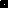 